LIETUVOS RESPUBLIKOS VALSTYBĖS SAUGUMO DEPARTAMENTo direktoriusįsakymasdėl lietuvos respublikos valstybės saugumo departamentogeneralinio direktoriaus 2012 m. gegužės 8 d. įsakymo nr. 1-43 pakeitimo ir papildymo2013 m. birželio 12 d. Nr.  1- 76VilniusVadovaudamasis Lietuvos Respublikos žvalgybos įstatymo (Žin., 2000, Nr. 64-1931; 2012 Nr. 129-6463) 31 straipsnio 6 dalies 1 ir 7 punktais bei atsižvelgiant į 18  skyriaus 2013 m. sausio 16 d. ataskaitą Nr. (61)-21-1RN:1. P a k ei č i u  178 punktą ir jį išdėstau taip:	„178. Tiekėjus apklausia pirkimų vykdytojai, žodžiu ar raštu ir tiekėjų pateiktus atsakymus ar informaciją, gautą iš viešų šaltinių, fiksuodami mažos vertės pirkimo pažymoje (toliau - Pažyma) (priedas). Pažyma gali būti nepildoma, jei pirkimo vertė ne didesnė kaip 100 Lt (be PVM), tačiau perkančioji organizacija privalo turėti išlaidas pagrindžiančius dokumentus (pavyzdžiui, fiskalinį kvitą ir (ar) sąskaitą faktūrą).“P a p i l d a u  178 punktą 1 punkto dalimi ir jį išdėstau taip:„178.1. Pažymoje informacija apie pirkimo įvykdymą turi būti užpildoma ne vėliau kaip 10 darbo dienų po PVM sąskaitos – faktūros gavimo ar sutarties pasirašymo dienos“.3. P a v e d u:3.1. VSD Kanceliarijai įsakymo kopijas pateikti VSD padaliniams ir teritorinėms įstaigoms.3.2. Šio įsakymo 3.1 punkte nurodytų struktūrinių padalinių atsakingiems už raštvedybą darbuotojams supažindinti su įsakymu padalinių vadovus.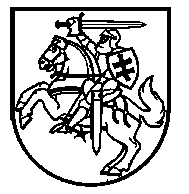 Direktoriaus pavaduotojas,einantis direktoriaus pareigasRomualdas Vaišnoras